（１）小単元の目標…この単元は、学習指導要領第６学年の内容（２）のカに基づいて行う。織田信長，豊臣秀吉の業績や関連する文化遺産に関心を持ち，キリスト教の伝来や天下統一について調べることで，戦国の世が統一される過程や二人の武将の願い，文化遺産の意味を考えようとする。（２）小単元の評価規準（３）知識の構造図中心概念　具体的知識用語・語句（４）指導計画（５）ワークシート　○人物について調べたことをまとめさせるワークシートの例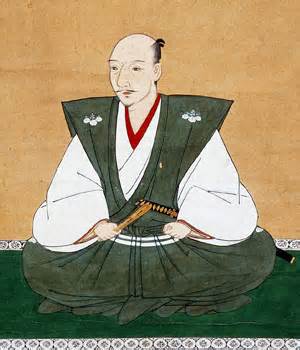 ○授業の終末に，学習したことをまとめさせるワークシートの例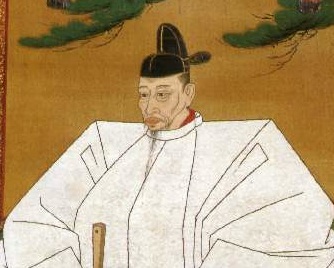 知識・技能思考・判断・表現主体的に学習に取り組む態度・キリスト教の伝来，織田・豊臣の天下統一を手掛かりに，戦国の世が統一されたことについて，遺跡や文化財，地図や年表などの資料を活用して，必要な情報を読み取り，理解している。・調べたことを年表や文などにまとめ，戦国の世が統一されたことを理解している。・キリスト教が日本に伝来した経緯や織田信長が勢力を伸ばした様子，豊臣秀吉が天下統一を成し遂げるために行った政策について調べたことを比較したり，関連付けたり総合したりしながらこの頃の世の中の様子の変化を考え，適切に表現している。・キリスト教の伝来，織田・豊臣の天下統一を手掛かりに，戦国の世が統一されたことについて，予想や学習計画を立てたり，見直したりして，主体的に学習問題を追究し，解決しようとしている。学習過程　　　　　主発問　　　　　主な学習活動・内容　　　□指導上の留意点☆評価計画　　　□指導上の留意点☆評価計画資　料学習問題をつかむ（１時間）❶①「長篠合戦図屏風」を見て，気付いたことや分かったことを話し合う。②資料を活用して，戦国の世がどのような様子だったのかを調べたり予想したりする。③資料を活用して，調べたり予想したりしたことを基に，学習問題をつくる。□資料を観察する視点を示し，織田軍と武田軍との違いや描かれた武将に着目させる。□長篠の戦いの結果を踏まえ，戦国の世がどのようして統一されていったのかを予想させる。☆戦国の世の様子に関心をもち，進んで調べようとしている。　　《態度》☆学習問題や学習計画を立て，表現している。　《思考・判断・表現》□資料を観察する視点を示し，織田軍と武田軍との違いや描かれた武将に着目させる。□長篠の戦いの結果を踏まえ，戦国の世がどのようして統一されていったのかを予想させる。☆戦国の世の様子に関心をもち，進んで調べようとしている。　　《態度》☆学習問題や学習計画を立て，表現している。　《思考・判断・表現》・長篠合戦図屏風絵・戦国時代の東北地方の勢力図・信長，秀吉の肖像画　　　　　　　　学習問題について調べる（３時間）❷～❹　　　　　　　　　　　　　　調べる（８時間）①教科書や資料集などを活用して，この時代の日本が，外国とどのように関わっていたのかを調べる。②ヨーロッパの進んだ文化や品物が入ってきて日本にはどのような影響があったのかについて考え，話し合う。③日本と外国とのかかわりについて分かったことや考えたことをノートにまとめる。□ポルトガルやスペインが世界の様々なところに出かけていて日本にもやってきたことに気付かせる。□鉄砲やキリスト教のように，このころヨーロッパの進んだ文化や品物が入ってくるようになり，どのような影響が与えられたか考えさせる。☆教科書や資料集などを活用して，日本と外国がどのようなかかわりをもち，どんな影響を与えられたかを調べ，読み取っている。　　　　　　　　《知識・技能》□ポルトガルやスペインが世界の様々なところに出かけていて日本にもやってきたことに気付かせる。□鉄砲やキリスト教のように，このころヨーロッパの進んだ文化や品物が入ってくるようになり，どのような影響が与えられたか考えさせる。☆教科書や資料集などを活用して，日本と外国がどのようなかかわりをもち，どんな影響を与えられたかを調べ，読み取っている。　　　　　　　　《知識・技能》・フランシスコ・ザビエルの肖像画・南蛮貿易の様子を表した図　　　　　　　　学習問題について調べる（３時間）❷～❹　　　　　　　　　　　　　　調べる（８時間）①教科書や資料集などを活用して，信長が天下統一を目指して行ったことを調べる。②楽市・楽座やキリスト教の保護に込められた信長の願いについて考え，話し合う。③信長の業績や願いについて分かったことや考えたことをノートにまとめる。□信長は，天下統一のため，商工業を盛んにしたり，キリスト教を保護したりしたことに気付かせる。□楽市・楽座やキリスト教の保護に込められた信長の願いについて考えさせる。☆教科書や資料集などを活用して，信長が天下統一に向けてどのようなことを行ったのかを調べ，読み取っている。　　　《知識・技能》□信長は，天下統一のため，商工業を盛んにしたり，キリスト教を保護したりしたことに気付かせる。□楽市・楽座やキリスト教の保護に込められた信長の願いについて考えさせる。☆教科書や資料集などを活用して，信長が天下統一に向けてどのようなことを行ったのかを調べ，読み取っている。　　　《知識・技能》・信長の肖像画・信長の年表・安土城想像図　　　　　　　　学習問題について調べる（３時間）❷～❹　　　　　　　　　　　　　　調べる（８時間）①教科書や資料集などを活用して，秀吉が天下統一をするために行ったことを調べる。②検地や刀狩に込められた秀吉の願いについて考え，話し合う。③秀吉の業績や願いについて分かったことや考えたことをノートにまとめる。□秀吉は，検地や刀狩を行うことで，武士が世の中を支配する仕組みをつくろうとしていたことに気付かせる。□検地や刀狩に込められた秀吉の願いについて考えさせる。☆教科書や資料集などを活用して，秀吉が天下統一をするためにどのようなことを行ったのかを調べ，読み取っている。　《知識・技能》□秀吉は，検地や刀狩を行うことで，武士が世の中を支配する仕組みをつくろうとしていたことに気付かせる。□検地や刀狩に込められた秀吉の願いについて考えさせる。☆教科書や資料集などを活用して，秀吉が天下統一をするためにどのようなことを行ったのかを調べ，読み取っている。　《知識・技能》・秀吉の肖像画・秀吉の年表・大坂城想像図・検地の様子を表した図・刀狩令学習過程　　　　　主発問　　　　　主な学習活動・内容　　　□指導上の留意点☆評価計画資　料資　料学習問題をまとめる（１時間）❺いかす（３時間）学習問題をまとめる（１時間）⓫める（１時間）①単元の学習を通して，これまで学んできたことを振り返る。②学習問題に対する自分の考えをノートにまとめる。□ノートやワークシート，掲示物などを手掛かりにして，二人の武将の業績を振り返らせる。☆二人の武将の働きによって戦国の世が統一されたことを踏まえ，学習問題に対する自分の考えを適切に表現している。《思考・判断・表現》・授業で使用した資料などを貼付した掲示物・授業で使用した資料などを貼付した掲示物いかす（１時間）❻①副読本などを活用して，政宗が行ったことや3人の武将との関わりを調べる。②仙台に城下町を築き，ローマ法王のもとに使者を送った政宗の思いや願いについて考え，話し合う。③政宗の業績や願いについて分かったことや考えたことをワークシートにまとめる。□政宗と，秀吉や家康との間には，深い関わりがあったことに気付かせる。□仙台に城下町を築き，ローマ法王のもとに使者を送った政宗の思いや願いについて考えさせる。☆地域の歴史に関心を持ち，進んで調べようとしている。　　《態度》・政宗の肖像画・3人の武将と政宗の年表・戦国時代の東北地方の勢力図・支倉常長の肖像画・政宗の肖像画・3人の武将と政宗の年表・戦国時代の東北地方の勢力図・支倉常長の肖像画